	CMHA Meeting Minutes						     August 16, 2021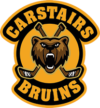 In attendance - Jeremy Yousph, Chris Atchison, Melissa Breau, Jason Jaskela, Cam Tolley, Dean Nielsen, Robbi Spady, Bill Sandilands, Jill Mader, Cassandra Herbert, Richard Herbert.   Meeting called to order at 7:03 pm.Approval of June 16, 2021 meeting minutes. Jeremy 1st, Chris 2ndApproval of Agenda. Chris 1st, Jason 2nd.Board updates:Registrar: 27-U7 kids, 27-U9, U11-25, U11-Female 3, U13-Female 13. New HCR 3.0 system is causing a bit of hold ups. Transfers from pre to U7 and transfers from other towns.Treasurer: Balance is 54,024.21 Still have some outstanding $108 for family in pond. $60 for a family in pond, ref cheque for $115.05. Alberta Hockey $7,874. Also, a cheque reimbursement for $105.49. Melissa now can sign for cheques and get these cleared up. Team Genius invoice will be sent to Melissa. This needs to get paid for our evaluations. Volunteer cheques, as of now for this year, will not be required. If we have a tournament, it will be drawn on which age group.Team snap credit card fees are high, another option is the offline payment.Player Development: Team Genius software change so Cam will do course. Everyone agrees it worked well last season.Applied to have the Calgary Flames/Bauer First Shift program come to Carstairs and we got accepted. We need to provide 6 ice times, volunteers and coaches. This is for kids 6-10 who have never played. They get free equipment and guest appearances from the Flames. Only 30 kids. We want to advertise this locally then open to others. Coaching is online. The welcome will be October 30th. CMHA needs to book ice immediately. If players want to join midway through the season that will be ok.CAHL:	Nothing new yet. All dates and deadlines have been set out on their site. Sept 1 is the Association Contact form.October 1, Team declaration form. Season Start is October 16, Tiering round October 16 to November 7, Regular season starts November 19.Novice will still be 3 divisions A,B,CMeetings back in person. If Jason can’t attend someone will.2 & 27:Looking to fill this position. We are going to be hosting. Means scheduling games and year end tournament. Deans going to reach out to some tyke parents.Female:Jill has been in contact and working with Olds. Olds has 7- U11 girls and only 2- U13. Olds is willing to accept our U11 and we are willing to accept their U13. It will have the U13 in Carstairs and U11 in Olds. All in favor of the movement of these girls so they play. Girls in U7 are 2 and 2 in U9. Will work more as a mountain view to keep girls playing and in hockey.Ice Scheduler:This position needs to be filled. Heather is here till January and has most of our stuff is in place. Heather is easy to work with.New Business:3 tyke teams and 3 U9 teams.Want to keep teams small and be transparent with parents about this right away.U11- 2 teams. Coaching needs to be a little more limited with coaching costs.Evaluations:Conditioning September 7, 9, 14, 16. Tryouts September 21, 23, 28, 30.Jeremy and Cam will go over and come up with drills.Will cut registration off for Sept 1 unless special circumstances. Email for goalie evaluations. Girls get late conditioning and Early tryout slot.Director positions:Equipment Coordinator: Julie Williams will stay on this seasonDiscipline chair: still needSpecial Events and Fundraising: Still need this chair filled. Pictures are booked for October 7th (October 12th is backup) U7 starts a week earlier.Presidents Message:We need everyone here to be invested into CMHA and our community hockey. I also need to have everyone attend the meetings to provide these kids a good hockey experience. As a board it's our responsibility to be focused on providing CMHA registered kids the best hockey experience.Brodie Preston wont the free registrationNext meeting Tuesday August 31, 2021.Meeting adjourned at 9:05 pm